ОБЩИНСКИ СЪВЕТ – ДУЛОВО, ОБЛ. СИЛИСТРА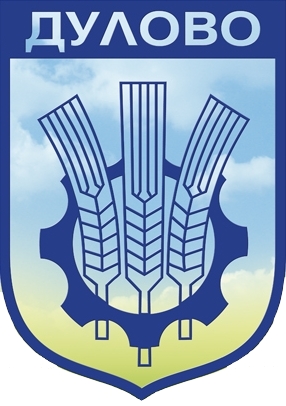 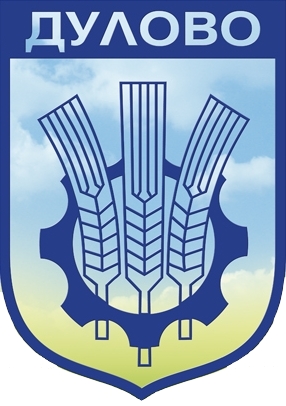 –––––––––––––––––––––––––––––––––––––––––––––––––––––––––––––––––ул. “Васил Левски” № 18                                     тел.: (0864) 2 31 00 ; Факс:(0864) 2 30 207650  Дулово				                 	       e-mail: obs_dulovo@abv.bg      Р Е Ш Е Н И Е   № 154          от  01.09.2020 година за избиране на временно изпълняващ длъжността кмет на кметство с. Водно, община ДуловоНа основание  на основание чл.21, ал.1, т.23 и ал.2 от ЗМСМА, във връзка с чл.42, ал.8 от ЗМСМА, Общински съвет-ДуловоРЕШИ: Избира ЕРГИН САМИ ХАЛИЛ за временно изпълняващ длъжността кмет на Кметство с. Водно до полагане на клетва на новоизбрания кмет.Допуска предварително изпълнение на настоящото решение на основание чл.60, ал.1 от АПК с оглед защитата на особено важни обществени интереси.Решението е прието на заседание на Общински съвет-Дулово, проведено на 25.08.2020 година, Протокол № 12, по т.1. от дневния ред, по Доклад  № 339/27.08.2020г. и е подпечатано с официалния печат на Общински съвет-Дулово.Председател на Общински съвет-Дулово: ……/п/…………………..                                        /инж. Невхис Мустафа/ 